Załącznik nr 19 do Regulaminu Funduszu Przedsiębiorczości Społecznej
- Wniosek o przyznanie podstawowego wsparcia pomostowegoWNIOSEK O PRZYZNANIE PODSTAWOWEGO
 WSPARCIA POMOSTOWEGOw ramachRegionalnego Programu Operacyjnego Województwa Warmińsko-Mazurskiego na lata 2014-2020Oś Priorytetowa 11- Włączenia SpołeczneDziałanie 11.3 Wspieranie przedsiębiorczości społecznej i integracji zawodowej w przedsiębiorstwach społecznej oraz ekonomii społecznej i solidarnej w celu ułatwienia dostępu do zatrudniania.Poddziałanie 11.3.1 Wsparcie przedsiębiorczości społecznejProjekt „Ośrodek Wspierania Inicjatyw Ekonomii Społecznej w Nidzicy”/Wypełnia pracownik biura projektu/INFORMACJA DOTYCZĄCA PRZEDSIĘBIORSTWA SPOŁECZNEGO:INFORMACJE NA TEMAT OSÓB, NA KTÓRE ZOSTANIE PRZYZNANE WSPARCIE:Zgodnie Rozporządzeniem Ministra Infrastruktury i Rozwoju z dnia 2 lipca 2015 r w sprawie udzielania pomocy de minimis oraz pomocy publicznej w ramach programów operacyjnych finansowanych
 z Europejskiego Funduszu Społecznego na lata 2014-2020 wnosimy o przyznanie podstawowego wsparcia pomostowego w postaci:Wsparcia finansowego w wysokości       PLN (słownie:       złotych 00/100), wypłacanej przez okres 6 miesięcy od dnia podpisania Umowy.Wsparcia opiekuna biznesowego w zakresie efektywnego wykorzystania przyznanych środków przez okres 12 miesięcy od dnia podpisania Umowy.INFORMACJA O PLANOWANYCH WYDATKACH W RAMACH PODSTAWOWEGO WSPARCIA POMOSTOWEGO.Kategorie wydatków:koszty ZUS, podatków od wynagrodzeń, innych pochodnych od wynagrodzeń pracowników 
(Uczestników Projektu);wynagrodzenie netto Uczestników Projektu;ubezpieczenie majątkowe zakupów z dotacji - jeśli Operator zażąda przedstawienia polisy (zgodnie z Rozdziałem VI pkt 20 Regulaminu Funduszu Przedsiębiorczości Społecznej) 
o wartości jednostkowej powyżej 1 000,00zł;koszty administracyjne (w tym koszty czynszu lub wynajmu pomieszczeń bezpośrednio związanych z prowadzoną działalnością gospodarczą);koszty eksploatacji pomieszczeń (w tym m.in. opłaty za energię elektryczną, cieplną, gazową 
i wodę);koszty usług pocztowych;koszty usług księgowych;koszty usług prawnych;koszty Internetu;koszty materiałów biurowych;koszty działań informacyjno-promocyjnych;inne niezbędne do funkcjonowania przedsiębiorstwa; wymienić, jakie:……...………………………………………………………………………………………………………………………………………………………………………………………………Okres korzystania z podstawowego wsparcia pomostowego: od ………………………. do……………………..Okres określony powyżej, nie przekracza łącznie 6 miesięcy od dnia podpisania Umowy z UP.UZASADNIENIE POTRZEBY KORZYSTANIA Z PODSTAWOWEGO WSPARCIA POMOSTOWEGODo niniejszego Wniosku załącza się następujące dokumenty:Kopię potwierdzoną za zgodność z oryginałem aktualnego dokumentu poświadczającego zgłoszenie UP do ZUS;Formularz informacji przedstawianych przy ubieganiu się o pomoc de minimis – załącznik nr 3;Oświadczenie dotyczące pomocy de minimis –  załącznik nr 4;Kopia potwierdzona za zgodność z oryginałem dokumentu (np. spółdzielcza umowa o pracę) będącego podstawą zatrudnienia UP przez Przedsiębiorstwo Społeczne.My niżej podpisani potwierdzamy prawdziwość podanych danych we Wniosku. Jednocześnie jesteśmy świadomi odpowiedzialności za składanie oświadczeń niezgodnych z prawdą lub zatajenie prawdy. Jednocześnie oświadczamy, że wsparcie pomostowe wydatkowane będzie wyłącznie w celu sfinansowania podstawowych kosztów funkcjonowania i rozwoju w początkowym okresie działania przedsiębiorstwa społecznego.………………………………………..……………..  					………………………………..                miejscowość                                             			                              data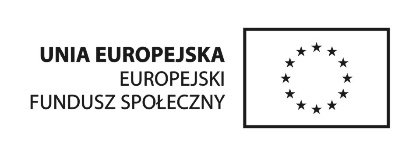 Czytelne podpisy osób, na zatrudnienie których zostanie przyznane podstawowe wsparcie pomostowe:...................................................................................................................	...................................................................................................................	...................................................................................................................	Czytelne podpisy osób uprawnionych do reprezentowania podmiotu:……………………………………………………Pieczątka podmiotu...................................................................................................................................................................................................................................................................................................................................................- Wniosek należy wypełnić komputerowo.- pola, w których nie będą wpisane informacje należy przekreślić lub wpisać „nie dotyczy”.- wniosek złożony po terminie naboru zostanie odrzucony i nie będzie rozpatrywany.- wniosek oraz pozostałe załączniki muszą być podpisane przez reprezentację podmiotu zgodnie z krs.- kopie dokumentów należy potwierdzić „za zgodność z oryginałem” lub „za zgodność z oryginałem od str… do str…”, wraz z podpisem.- Wniosek należy wypełnić komputerowo.- pola, w których nie będą wpisane informacje należy przekreślić lub wpisać „nie dotyczy”.- wniosek złożony po terminie naboru zostanie odrzucony i nie będzie rozpatrywany.- wniosek oraz pozostałe załączniki muszą być podpisane przez reprezentację podmiotu zgodnie z krs.- kopie dokumentów należy potwierdzić „za zgodność z oryginałem” lub „za zgodność z oryginałem od str… do str…”, wraz z podpisem.NUMER WNIOSKUDATA I GODZINA ZŁOŻENIA WNIOSKUMIEJSCE ZŁOŻENIA WNIOSKUCZYTELNY PODPIS OSOBY PRZYJMUJĄCEJ WNIOSEKDANE PRZEDSIĘBIORSTWA SPOŁECZNEGODANE PRZEDSIĘBIORSTWA SPOŁECZNEGODANE PRZEDSIĘBIORSTWA SPOŁECZNEGODANE PRZEDSIĘBIORSTWA SPOŁECZNEGODANE PRZEDSIĘBIORSTWA SPOŁECZNEGODANE PRZEDSIĘBIORSTWA SPOŁECZNEGONazwa przedsiębiorstwa społecznegoStatus prawny 
(np. spółdzielnia socjalna)wraz z numerem KRSOsoba/y do reprezentacji (zgodnie z KRS)Dane teleadresoweNIPREGONDane teleadresoweUlicaNumer domu/lokaluDane teleadresoweMiejscowośćKod pocztowyDane teleadresowePowiatGminaDane teleadresoweWojewództwonr telefonuadres e-mailL.p.Nazwisko i imięPESEL,Numer i seria dowodu osobistegoMiejsce zamieszkania 
– miejscowość, powiatStanowisko, forma zatrudnienia(np. umowa o pracę, spółdzielcza umowa o pracę),wymiar czasu pracyData zatrudnienia (rozpoczęcia pracy)1.2.3.4.5.Lp.Nazwa miesiącaKategoria wydatków 
(proszę wpisać numery z listy pod tabelą)Wnioskowana kwota miesięczna 
(iloczyn liczby uprawnionych osób oraz kwot wnioskowanych na każdą osobę)1.2.3.4.5.6.RAZEMRAZEMRAZEM